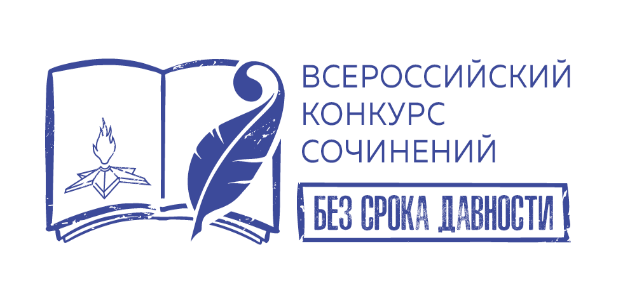 Сопроводительный лист передачи работ-победителей регионального этапа на федеральный этап Всероссийского Конкурса сочинений Наименование (полное) субъекта Российской Федерации/Специализированного структурного образовательного подразделения МИД России/ Республики Беларусь ________________________________________________________________________________________________________________________________________________________________________________________________________________________ Председатель Жюри ___________________ /____________________________/                                                 подпись                                расшифровка подписи Ответственный координатор Конкурса в субъекте Российской Федерации/в подразделении МИД/в Республике Беларусь ___________________ /____________________________/                                                       подпись                            расшифровка подписи МП ФИО участника Тема сочинения Итоговый балл Оригинальность текста (в %) 5-7 классы (категория 1)5-7 классы (категория 1)5-7 классы (категория 1)5-7 классы (категория 1)8-9 классы (категория 2)8-9 классы (категория 2)8-9 классы (категория 2)8-9 классы (категория 2)Обучающиеся образовательных организаций, реализующих образовательные программы среднего общего образования, в возрасте не старше 18 лет (категория 3)Обучающиеся образовательных организаций, реализующих образовательные программы среднего общего образования, в возрасте не старше 18 лет (категория 3)Обучающиеся образовательных организаций, реализующих образовательные программы среднего общего образования, в возрасте не старше 18 лет (категория 3)Обучающиеся образовательных организаций, реализующих образовательные программы среднего общего образования, в возрасте не старше 18 лет (категория 3)